Attachment 2 - Survey Questions Page (two minutes per response)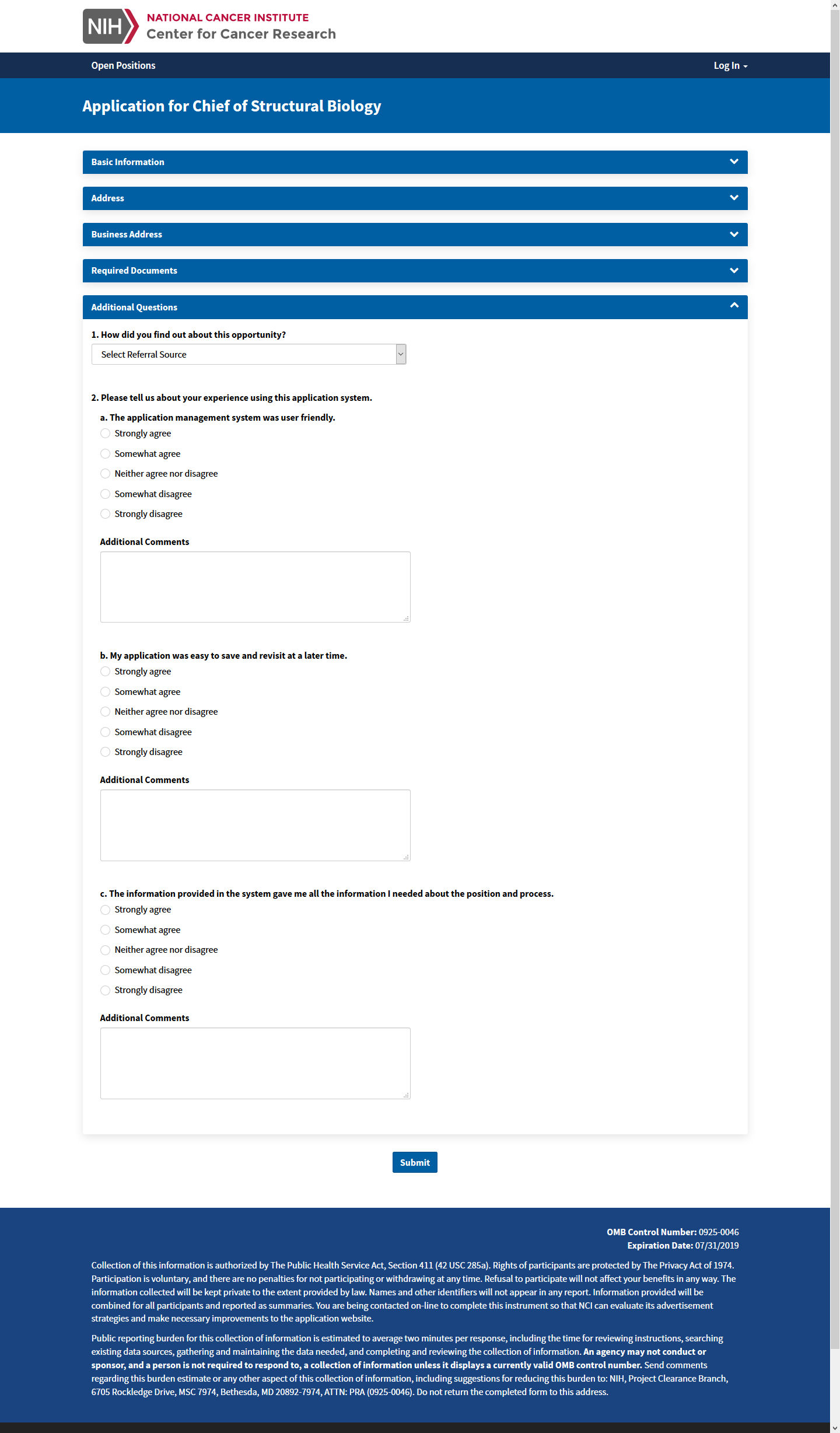 